.SIDE SHUFFLE, ROCK BACK, RECOVER; REPEAT TO LEFT SIDESTEP RIGHT FORWARD, HOOK TURN, LEFT SHUFFLE FORWARD, ROCKING CHAIRSIDE SHUFFLE, ROCK BACK, RECOVER; REPEAT TO LEFT SIDESTEP RIGHT FORWARD, HOOK TURN, LEFT SHUFFLE FORWARD, ROCKING CHAIRFIGURE 8 VINE (TURN LIKE CRUISIN' IN OTHER DIRECTION)Restart from here on wall 2TWO ¼ RIGHT TURNING JAZZ BOXESHEEL, HOLD, & HEEL, HOLD; HEEL & HEEL & HEEL, HOLDSHUFFLE, PIVOT TURN, SHUFFLE ½ TURN RIGHT, ROCK BACK RECOVERREPEATRESTARTDuring the 2nd wall, restart after count 40A Kiss Before I Go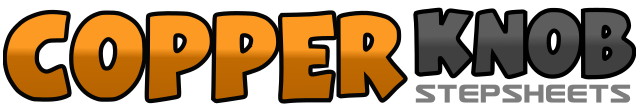 .......Count:64Wall:2Level:Improver.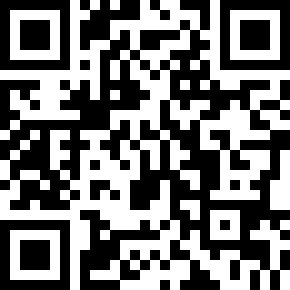 Choreographer:Rae Moran & Karen Wilkinson (AUS)Rae Moran & Karen Wilkinson (AUS)Rae Moran & Karen Wilkinson (AUS)Rae Moran & Karen Wilkinson (AUS)Rae Moran & Karen Wilkinson (AUS).Music:A Kiss Before I Go - Ryan Adams & The CardinalsA Kiss Before I Go - Ryan Adams & The CardinalsA Kiss Before I Go - Ryan Adams & The CardinalsA Kiss Before I Go - Ryan Adams & The CardinalsA Kiss Before I Go - Ryan Adams & The Cardinals........1&2Step right to right, step left together, step right to right3-4Cross/rock left behind right, replace weight onto right5&6Step left to left, step right together, step left to left7-8Cross/rock right behind left, replace weight onto left1-2Step forward right, pivot ½ left hooking left heel in front of right3&4Step left forward, step right together, step left forward5-6Rock right forward, replace weight back onto left7-8Rock right back, replace weight forward onto left1&2Step right to right, step left together, step right to right3-4Cross/rock left behind right, replace weight onto right5&6Step left to left, step right together, step left to left7-8Cross/rock right behind left, replace weight onto left1-2Step forward right, pivot ½ left hooking left heel in front of right3&4Step left forward, step right together, step left forward5-6Rock right forward, replace weight back onto left7-8Rock right back, replace weight forward onto left1-2-3Step right to right, cross/step left behind, turning ¼ right step right forward4-5Step left forward, pivot ½ right stepping right forward6-7-8Turning ¼ right step left to left, cross/step right behind left, step left to left1-2-3-4Cross/step right over left, step left back, step right turning ¼ right, step left together5-6-7-8Cross/step right over left, step left back, step right turning ¼ right, step left together1-2Touch right heel forward at right diagonal, hold&3-4Switch weight to right & touch left heel forward at left diagonal, hold&5&6&7Switching weight quickly, touch right heel forward, left heel forward, right heel forward8Hook right heel in front of left1&2Step right forward, step left together, step right forward3-4Step left forward, pivot ½ right taking weight onto right5&6Turning ¼ right step left to left, step right together, turning ¼ right step left back7-8Rock/step right behind, recover weight onto left